Summer Memory Work for ChemistryLook at a Periodic Table while reading.The columns of elements on the Periodic Table are groups or families; each has a family name ie Alkali Metals, Halogens, Nobles Gases.  These groups are the vertical columns on the Periodic Table.  The charges beside the symbols are an indication of whether atoms are giving or taking electrons; this is referred to as the charge, valence number, or oxidation number.  It is important to know symbols and spelling ahead of time because we will use these to write formulas and then balance equations in our first meetings.  1) Make flash cards to help learn the symbols and names. One element per card. For example: You need to know Li is lithium, N is nitrogen, Carbonate is CO3-2.... You do not need to know which elements are in which group from memory, but  locating the symbol quickly on the Periodic Table will be extremely helpful. (Na is on the left, Br is on the right.) I have broken these into weeks for you to study.Week 1 Polyatomic Ions	Know the names, charges and exact formula for each.				Ammonium	NH4+ 		Acetate	C2H3O2-	Carbonate		CO3-2Chlorate	ClO3-		Chromate	CrO4-2		Dichromate 		Cr2O7-2 Hydroxide	OH-		Nitrate 	NO3-		Permanganate		MnO4-Phosphate	PO4-3		Sulfate		SO4-2		Week 2Group IA			Group IIA			Group IIIAAlkali Family  +1                     Alkali Earth  +2		Boron Family +3Lithium       Li                 	 Beryllium      Be   		Boron          B	Sodium        Na  		 Magnesium   Mg   		Aluminum  Al  Potassium    K    		 Calcium        Ca    		Gallium      Ga  Rubidium    Rb   		 Strontium      Sr     		Indium        InCesium        Cs   		 Barium          Ba   		Thallium     Tl	 Francium     Fr     		 Radium         Ra   Week  3	Group IVA			Group VA			Group VIACarbon Family +/- 4		Pnictide Family -3/+5		Chalcogen Family -2Carbon 	C		Nitrogen	N		Oxygen	OSilicon		Si		Phosphorus	P		Sulfur		SGermanium	Ge		Arsenic	As		Selenium	SeTin		Sn		Antimony	Sb		Tellurium	TeLead		Pb		Bismuth	Bi		Polonium	PoWeek 4Group VIIA			Group VIIIA					Halogen Family -1		Noble Gases	0		OthersFluorine	F		Helium		He		Gold		Au		Copper		CuChlorine	Cl		Neon		Ne		Silver		Ag		Nickel		NiBromine	Br		Argon		Ar		Zinc		Zn		Uranium	UIodine		I		Krypton	Kr		Mercury 	Hg		Cobalt		CoAstatine	At		Xenon		Xe		Platinum	Pt		Tungsten	W				Radon		Rn		Iron		Fe		Chromium	Cr								Manganese	Mn		Scandium	ScPolyatomic Ions are groups of atoms that have a charge. In the structures below the dots or xs represent electrons. Just look at these with interest ; we will study these after Christmas.Ammonium		NH4+ 		This formula for the polyatomic ion ammonium represents one nitrogen atom bonded to 4 hydrogen atoms and the group has a +1 charge. This is the only positively charged group.Acetate		C2H3O2-	This formula for the polyatomic ion acetate represents 2 carbon atoms bonded to 3 Hydrogen atoms and 2 oxygen atoms. The entire group has a charge of -1.Carbonate		CO3-2This formula for the polyatomic ion carbonate represents one carbon atom bonded to 3 oxygen atoms . The entire group has a -2 charge.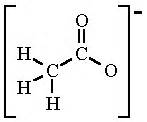 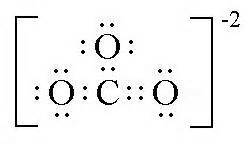 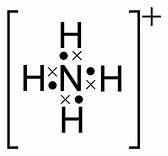 